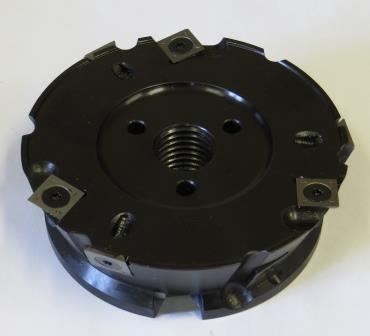 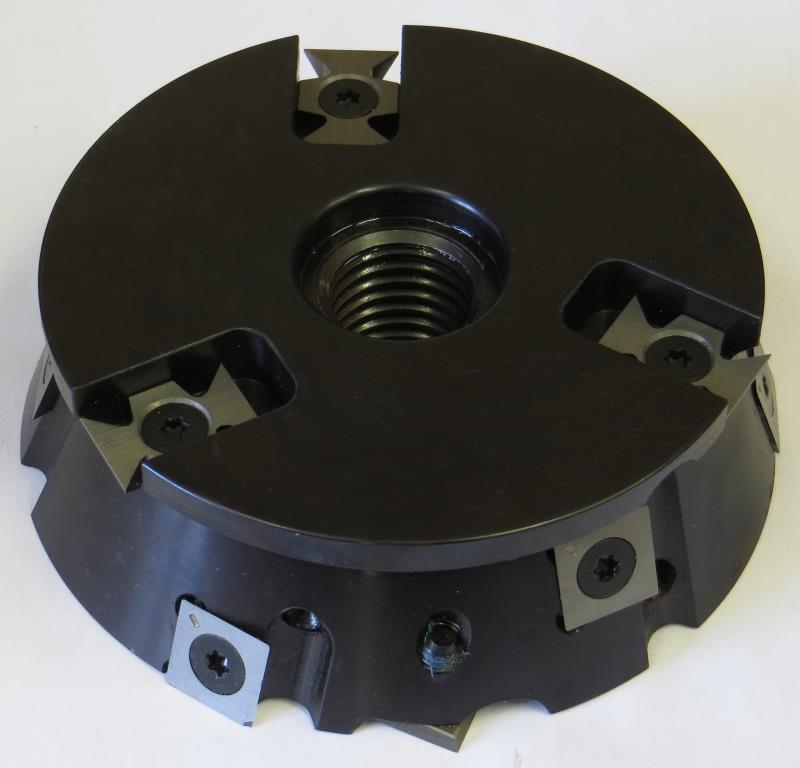 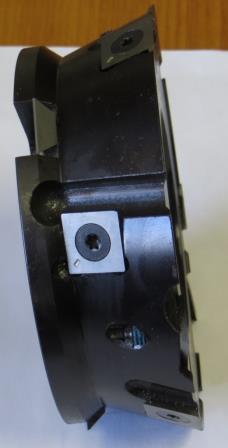 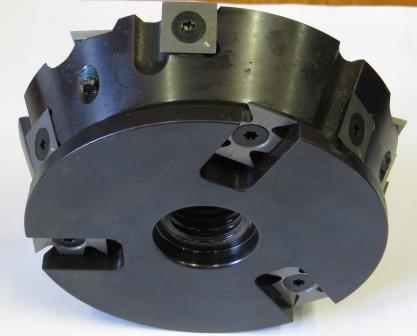 Код из 1САртикулНаименоваие/ Бренд/ПоставщикТехнические характеристикиГабаритыД*Ш*В,ммМасса,грМатериалМесто установки/Назначение   F0023105Комплект фрез "ласточкин хвост" для чашкорезного станка НР 2000140*60*50 Z=43000металлчашкорезного станокНР 2000   F0023105140*60*50 Z=43000металлчашкорезного станокНР 2000   F0023105140*60*50 Z=43000металлчашкорезного станокНР 2000